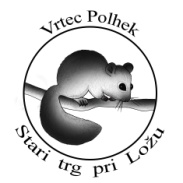 Osnovna šola heroja Janeza Hribarja							Cesta Notranjskega odreda 32							1386 Stari trg pri Ložu								               tel: 01 707 12 50,  fax:  01 707 12  60				os.h-janeza-hribarja@guest.arnes.siŠt.: 6002-2/2017-2							Na podlagi  Zakona o spremembah in dopolnitvah Zakona osnovni šoli (U.l. RS 87/2011) in Zakona o uravnoteženju javnih financ (U.l. RS 40/2012) šola določa:PRAVILA ŠOLSKEGA  REDAOSNOVNE ŠOLE HEROJA JANEZA HRIBARJA STARI TRG PRI LOŽUNa podlagi Vzgojnega načrta šole se v Pravilih šolskega reda natančneje opredelijo:dolžnosti in odgovornosti učencev pravila obnašanja in ravnanja postopki in vzgojni ukrepi za posamezne kršitve pravil organiziranost učencevopravičevanje odsotnosti načini zagotavljanja varnostisodelovanje pri zagotavljanju zdravstvenega varstva učencevostala pravila šolskega reda1. DOLŽNOSTI IN ODGOVORNOSTI UČENCEVPravice in dolžnosti učenca smo opredelili na podlagi vzgojnega načrta. Te so:da spoštuje pravila hišnega in šolskega reda in se ravna po njih,spoštuje pravice drugih učencev in delavcev šole ter ima spoštljiv in strpen odnos do individualnosti, človeškega dostojanstva, etnične pripadnosti, veroizpovedi, rase in spola drugih učencev in delavcev šole, v šoli in izven šole skrbi za lastno zdravje in varnost ter ne ogroža zdravja in varnosti drugih učencev in delavcev šole,varuje in odgovorno ravna s premoženjem šole ter lastnino učencev in delavcev šole ter le-te namerno ne poškoduje,učencev in delavcev šole ne ovira in ne moti pri delu,redno in točno obiskuje pouk in druge vzgojno-izobraževalne dejavnosti,sodeluje pri urejanju šole in šolske okolice ter ima spoštljiv odnos do narave,izpolnjuje svoje učne in druge šolske obveznosti,skrbno prinaša šolske potrebščine, zastopa šolo na tekmovanjih in prireditvah in sodeluje v šolskih aktivnostih, ne vstopa v delovne prostore učiteljev (kabineti, zbornica) brez dovoljenja učitelja, dolžan je poravnati svoje obveznosti pred zaključkom šolskega leta.2. PRAVILA OBNAŠANJA IN RAVNANJADobri odnosi so skupna skrb in odgovornost vseh udeležencev vzgojno-izobraževalnegaprocesa. Vsak učenec je dolžan po svojih zmožnostih prispevati k dobri socialni klimi v razredu in zunaj njega ter v skupinah.Na naši šoli veljajo pravila ravnanj, ki ne dopuščajo nikakršnih oblik nasilja:fizično nasilje: pretepi, namerno brcanje, odrivanje, lasanje, omejevanje gibanja, suvanje, pljuvanje, praskanje, boksanje, udarci, klofute in druge oblike fizičnih napadov,psihično - verbalno nasilje: žaljivke, zmerljivke, razširjanje lažnih, zlonamernih govoric, preklinjanje, zaničevanje, ščuvanje, grožnje …psihično nasilje - neverbalno: socialno izključevanje, osamitev, stigmatizacija, norčevanje, izolacija …materialno nasilje - izsiljevanje: zahteva po denarju ali drugih materialnih dobrinah, poškodovanje ali uničenje osebne lastnine, pomoč pri goljufanju …virtualno nasilje: besedno nasilje na internetnih blogih, klepetalnicah, forumih,   mobilnih telefonih,spolno nasilje: namigovanje na spolnost, opolzko gestikuliranje in govorjenje, nadlegovanje zaradi pripadnosti spolu, nagovarjanje na spolnost, prikaz pornografskega materiala, otipavanje, spolni napad …vse ostale oblike neustreznega vedenja, ki povzročajo ogrožanje ali neprijetno počutje drugih ljudi.PRIHAJANJE V ŠOLO IN ODHAJANJE IZ NJEŠola je prostor, kjer se lahko zadržujejo le zaposleni na šoli, otroci vrtca in učenci. V šoli je prepovedano gibanje nezaposlenih na šoli, razen v primerih, ko so dogovorjeni z enim od zaposlenih delavcev oz. v času govorilnih ur in roditeljskih sestankov ali drugih oblik sodelovanja šole s starši in širšo okolico. V šoli se lahko zadržujejo tudi osebe, ki so na službenem obisku.Prihajanje v šoloNa poti v šolo in iz nje učenci upoštevajo pravila prometne varnosti.Učence 1. razreda v šolo, do učilnice in iz nje obvezno spremljajo starši oz. druga oseba, ki so jo za to pooblastili starši in o tem pisno obvestili šolo. Učenci 1. razreda lahko izjemoma v šolo prihajajo in odhajajo brez spremstva ob pisnem dovoljenju staršev. Ob vsakem odhodu učenca domov z drugo osebo, kot so jo pooblastili starši na začetku šolskega leta,  mora biti učitelj pisno obveščen s strani staršev. Učitelji otroka ne smejo izročiti alkoholizirani osebi oz. osebi, ki kaže znake vpliva nedovoljenih substanc. Učenci prihajajo v šolo pravočasno. Prihod učencev vozačev in učencev, ki prihajajo peš v šolo, je od 7.30 dalje. Učenci, ki se vozijo s šolskim prevozom, prihajajo v šolo po voznem redu in takoj po prihodu v šolo odidejo v garderobo. Vsi ostali učenci  pridejo v šolo od 7.30 dalje, razen  učencev 1. razreda, ki obiskujejo jutranje varstvo.Učenci 1. razreda prihajajo v šolo v Starem trgu pri Ložu v od 5.30 dalje v prostore vrtca,      v 1. razred šole pa od 6.45 dalje, v Iga vasi pa od 6.45 dalje.Učenci od 2. do 6.  razreda v Starem trgu imajo  garderobo na  razredni stopnji, učenci od  7.  do 9. razreda pa v garderobi predmetne stopnje.Začetek pouka je ob 7.45.V šoli je za učence obvezna uporaba copat, preobujejo se v garderobi. Učenci copate nosijo domov. Po uri športa se učenci obvezno preobujejo in preoblečejo.Med poukom učenci ne smejo zapuščati učilnice, igrišča  ali drugih  šolskih prostorov.Zadrževanje v šoli po pouku  ni dovoljeno, razen v primeru vodenih šolskih dejavnosti pod vodstvom mentorja.Učenci, ki obiskujejo interesne dejavnosti v popoldanskem času, počakajo na začetek dejavnosti v garderobi oz. počakajo učitelja oz. mentorja.V telovadnici je obvezna uporaba čistih in nedrsečih športnih copat.V telovadnici se učenci  zadržujejo le, če imajo redno uro športa ali drugo športno dejavnost. Učenci, ki v šolo prihajajo s kolesom, morajo imeti opravljen kolesarski izpit, nosijo kolesarsko čelado in imajo varno opremljeno kolo. Kolesa pustijo na stojalih za kolesa.  Šola za kolesa ne prevzema odgovornosti.Vstop v šolske prostore z rolerji, skiroji ali kotalkami ni dovoljen. Odhajanje iz šolePo zadnji uri pouka ali drugih dejavnostih učenci čim prej zapustijo šolske prostore inodidejo domov. Zadrževanje v šolskih prostorih po končanem pouku ali drugih vzgojno-izobraževalnih dejavnostih je dovoljeno le v primeru obiska popoldanskih interesnihdejavnosti ali drugih, v šoli dogovorjenih aktivnosti.Zapuščanje šolske stavbe v času pouka in med odmori učencem ni dovoljeno.Izjemni odhodi učencev iz šoleUčenec lahko izjemoma zapusti šolo v času pouka, če za odsotnost pisno ali ustno zaprosijo starši.V primeru, da ima učenec v šoli zdravstvene težave (vročina, slabost, bruhanje ipd.) ali sepoškoduje, razrednik, učitelj ali drugi strokovni delavec, ki ima učenca pri pouku, o stanjuučenca po telefonu obvesti starše, s katerimi se dogovori o času in načinu odhoda učencadomov. V takem primeru praviloma starši pridejo po učenca v šolo. V izjemnih primerih poškodovanega, bolnega učenca v zdravstveni dom pospremi strokovni delavec šole, o tem po telefonu obvesti starše, po prihodu iz zdravstvenega doma pa napiše zapisnik in ga izroči razredniku.Učenci 1. triade tudi v izjemnih primerih ne smejo oditi iz šole sami, ampak obvezno v spremstvu staršev ali s strani staršev pooblaščene osebe.Vedenje na šolskem avtobusuNa šolskem avtobusu veljajo pravila, ki jih morajo upoštevati vsi učenci:varno vstopanje in izstopanje brez prerivanja,starejši učenci dajo pri vstopu prednost mlajšim,presedanje učencev med vožnjo ni dovoljeno,v šolskem avtobusu ni dovoljeno piti in jesti,v času prevoza se ne moti šoferja, dosledno je potrebno upoštevati njegova navodila.prepovedano je preklinjanje, žaljenje ali kakršnakoli oblika nasilja nad drugimi prisotnimi v avtobusu.Enaka pravila veljajo tudi za prevoze na načrtovane dejavnosti v okviru pouka.Če učenec večkrat krši pravila vedenja v šolskem avtobusu, oziroma se kršitve stopnjujejo,mu prevoznik oz. šola  lahko za določeno obdobje prepove vožnjo s šolskim avtobusom.POUK IN ŽIVLJENJE V ŠOLIZa učence ni dovoljen prehod skozi:jedilnico,telovadnico,mimo pisarniških prostorov (razen v računalniško učilnico).PoukPouk se začenja točno po šolskemu urniku. Za točnost začetka pouka so odgovorni učitelji in učenci, zamujanje učiteljev in učencev k pouku ni dovoljeno.Če učitelja več kot 5 minut po začetku pouka še ni v učilnico, reditelj o temobvezno obvesti ravnateljico ali pomočnico ravnateljice.Učenci počakajo učitelja v učilnicah s pripravljenimi učnimi pripomočki, oziroma predučilnico.V računalniško učilnico učenci vstopajo izključno skupaj z učiteljem. OdmoriV času 5-minutnih odmorov med šolskimi urami se učenci od 1. do 5. razreda sprostijo, pri tem ne tekajo po hodnikih. Umirjeno se pripravijo na naslednjo uro. Učenci  od 6. do 9. razreda v času odmora praviloma zamenjajo učilnico.Odmori so tudi čas za opravljanje osebnih potreb (stranišče, pitje vode ...).Za vse učence šole je malica v odmoru med   traja 20 minut. Pred malico si učenci umijejo roke.Učenci lahko razred zapustijo, ko pomalicajo, vendar najprej ob 9.30.Odnašanje posode in ostankov hrane po zvonjenju ni dovoljeno, razen za učence prve triade. Vedenje učencev med poukomPo pričetku ure zadrževanje učencev zunaj učilnice ni dovoljeno. Učenci prihajajo v razred za učiteljem le iz opravičljivih razlogov. Učenec, ki zaradi kakršnega koli vzroka vstopi v učilnico po začetku šolske ure, obvezno potrka, stopi do učitelja, se opraviči za zamudo in pojasni, zakaj je zamudil. Učitelj zamudo zabeleži v šolsko dokumentacijo.Ob prihodu učitelja v učilnico se učenci umirijo in se z učiteljem kulturno pozdravijo.Med poukom učenci učilnice ne smejo zapuščati. Čas za uporabo stranišč je med odmori, izjema so učenci z zdravstvenimi težavami, o čemer razrednika obvestijo starši.Učenci med poukom upoštevajo vsa navodila učitelja, da bo učni proces lahko potekalnemoteno. Vsak učenec je pri pouku pozoren in sodeluje po svojih najboljših močeh. Dosvojih sošolcev in učiteljev je strpen in prijazen, prav takšen je tudi njegov načinkomuniciranja. Učitelja naziva z učiteljica ali učitelj.Učenci med poukom z ničimer ne motijo dela sošolcev in učiteljev. Učenci mirno sedijo nasvojem mestu in brez učiteljevega dovoljenja ne hodijo po razredu. Učenci med poukom nežvečijo, ne jedo, ne pijejo, ne mečejo predmetov po razredu ali spuščajo nenavadnih glasov.V šoli nihče ne govori nespodobno in ne preklinja. Morebitne nesporazume in spore je potrebno reševati sprotno in strpno.Učenci spoštujejo drugačna mnenja, nazore in navade svojih sošolcev. Iz sošolcev inzaposlenih na šoli se ne norčujejo in jih ne žalijo.Učenci ob koncu učne ure zapustijo učilnico urejeno, prostor lahko zapustijo, ko to dovoliučitelj. Po končanem pouku učenci pospravijo stvari, ki so jih potrebovali pri pouku. Zaurejenost učilnice so zadolženi vsi učenci, ne samo reditelji in učitelj.Če učenec krši šolska pravila, se lahko starši učenca in šola dogovorijo, da učenecopravi družbeno koristno delo (restitucija) z namenom prevzemanja odgovornosti za lastna dejanja.Podaljšano bivanjeUčenci med poukom podaljšanega bivanja ne hodijo domov. Starši pisno obvestijo učitelja oizrednem odhodu otroka domov.Starši učencev 1. razreda počakajo otroka pred učilnico ali v garderobi, učenec gre v razred po torbo in druge stvari sam. Učenci se pred odhodom domov obvezno javijo učitelju.Varstvo vozačevV varstvo vozačev so vključeni vsi učenci, ki so vozači in čakajo v šoli do odhoda avtobusa ob 13.05 oz. 13.10. Vsi učenci, ki imajo po urniku med poukom prosto uro so v varstvu v točno določeni učilnici, kjer je z njimi učitelj. Učitelj ne more in ni dolžan iskati učencev in jih voditi k varstvu.Skrb za urejenostUčenci in delavci šole moramo biti v šolskih prostorih primerno in dostojno oblečeni, učenci  preobuti v šolske copate, pri športu pa v čiste športne copate. V šolskih prostorih ni dovoljena hoja v obutvi, v kateri je učenec prišel v šolo. V copate se obvezno preobujejo tudi učenci, ki se na različne dejavnosti vračajo v šolo v popoldanskem času.Učenci se v šoli gibljejo umirjeno, s čimer zagotavljajo varnost. Prepovedano je tekanje,spotikanje, prerivanje in kričanje. Z načrtom gibanja po šoli so učenci obveščeni na razrednih urah.Učenci, zaposleni na šoli in ostali uporabniki so dolžni skrbeti za čisto okolje. To velja zavse prostore, ki pripadajo šoli in za zunanje šolske površine.  Naša šola je EKO šola, zato ločujemo odpadke. Smeti je potrebno odlagati v koše za ločevanje glede na vrsto odpadka. Ne puščamo jih na mizah in pod njimi, jih ne odvržemo na tla ter na druga, za to neprimerna mesta. Varčno ravnamo s papirnatimi brisačami, papirjem, vodo in elektriko.Razrednik vsak teden določi pet rediteljev, ki  skrbijo za urejenost učilnic.Za čiščenje okolice šole je zadolžen posamezen razred po razporedu.Nadzor nad čistočo in urejenostjo šolskih prostorov izvajajo vsi zaposleni delavci šole. Zared in čistočo v razredu je odgovoren vsak učenec in učitelj.  Po končanem pouku vsak učitelj in učenec poskrbi za urejenost svojega prostora v učilnici.Vsi učenci skrbijo tudi za red v garderobi.Skrb za lastninoV šoli so vsi dolžni skrbeti za skupno imetje. Spoštovati je potrebno svoje in tudi imetje vsakega posameznika. Tujega imetja oz. lastnine si ni dovoljeno prisvajati, ga skrivati, uničevati ali poškodovati.O vsaki nastali škodi, kraji in nasilju so učenci dolžni obvestiti dežurnega učitelja ali drugeučitelje, razrednika oziroma vodstvo šole.V primeru, da učenec namerno povzroči materialno škodo šoli ali posamezniku, je le-todolžan povrniti. Višino škode oziroma znesek, ki ga je učenec dolžan povrniti, poravnajo starši na podlagi računa.Najdene predmete oddate v tajništvo šole. V tajništvu šole hranimo izgubljene inpozabljene ključe, ure, obeske in druge podobne predmete.Pozabljena oblačila lahko učenci poiščejo v posebnih škatlah pri čistilkah.Če jih učenci več mesecev ne prevzamejo, jih šola da na odpad.V šolo naj učenci ne prinašajo dragocenih predmetov. Denar naj hranijo pri sebi in ga ne puščajo v torbah ali v garderobi. Za svoje stvari odgovarjajo učenci sami. Uporaba mobilnih telefonovV šoli je kakršna koli uporaba mobilnih telefonov med poukom prepovedana.Uporaba mobilnih telefonov ni dovoljena tudi v času odmorov in drugih dejavnosti, ki jih organizira šola. V primeru telefonskega klica domov,  učenec klic opravi v tajništvu šole v dopoldanskem ali popoldanskem času. V popoldanskem času pisarno odpre čistilka.V primeru, da učenec v šolo prinese mobilni telefon, zanj tudi v celoti odgovarja, šola pameni, da ga ima učenec v šoli z vednostjo staršev.Če učenec mobitel uporablja med poukom  in ovira šolsko delo (to velja tudi na dnevih dejavnosti, ekskurzijah …), ga izroči učitelju in ga ugasne. Učenec učitelju izroči telefon tudi, če ga kakor koli uporablja na hodniku, straniščih, garderobah ali v drugih prostorih šole. Odvzeti mobilni telefon učitelj preda razredniku, ki o odvzemu takoj obvesti starše in ga hrani do njihovega prevzema.Strogo prepovedana je uporaba mobitelov z namenom fotografiranja ali snemanja v šoli.Šola za poškodovane, izgubljene ali odtujene mobilne telefone ne odgovarja.Na avtobusnih prevozih v okviru šolskih dejavnosti učenci mobilne telefonu uporabljajo v dogovoru z vodjo dejavnosti.Prepoved snemanjaV šoli ni dovoljena uporaba drugih naprav, ki omogočajo kakršnokoli avdio invideo snemanje šolskih prostorov, zaposlenih in sošolcev (razen v primerih, ko ima osebaza to dovoljenje vodstva šole). Enake omejitve veljajo za fotografiranje v šoli. Posnetkov in fotografij ni dovoljeno objavljati brez soglasja udeleženih oseb.Nedovoljeno uporabo teh naprav in posnetega gradiva bo šola obravnavala kot hujše kršenje hišnega reda in predpisov o varstvu osebnih podatkov.Predvajalniki glasbeUčencem v šoli ni dovoljena uporaba različnih predvajalnikov glasbe.DEŽURSTVO STROKOVNIH DELAVCEV IN UČENCEVDa bi vzgojno-izobraževalno delo potekalo nemoteno in da bi se zagotavljala varnost,zaposleni opravljajo dnevna dežurstva v posameznih šolskih prostorih.Dežurstvo učiteljevDa bi vzgojno-izobraževalno delo potekalo nemoteno in da se zagotovi varnost v šolskih prostorih, opravljajo učitelji in učenci dežurstvo.Učitelji opravljajo tedensko dežurstvo po razporedu pomočnika ravnatelja. Razpored je objavljen na oglasnih deskah šole.Dežurstvo vključuje jutranje dežurstvo in  dežurstvo v odmorih.Začetek dežuranja za učitelja je  ob 7.15 in konec ob 13.50 na predmetni stopnji in do 13.00 na razredni stopnji.V primeru odsotnosti se dežurni učitelj sam dogovori za  nadomeščanje.Naloge dežurnih učiteljev:Nadzirajo in zagotavljajo red in disciplino na hodnikih, v straniščih, v učilnicah, v garderobah šole.V primeru, da ugotovijo poškodbe šolskega inventarja, javijo vodstvu šole oz. hišniku.Vse probleme, ki se pojavijo v času dežurstva, naj vsak učitelj poskuša reševati takoj, strpno in objektivno.Dežurstvo učencevV RAZREDURazrednik vsak teden določi 5 rediteljev, ki opravljajo točno določene, vnaprej dogovorjene zadolžitve.Reditelj, ki je določen za čiščenje table v razredu, skrbi za red in zadnji zapušča urejen razred. Vsako uro javi odsotnost učencev od pouka, po vsaki uri počisti tablo, pospravi in pregleda učilnico.PRED GARDEROBO OB GLAVNEM VHODU V ŠOLOMed in po  pouku ter med odmori se v prostoru garderob ni dovoljeno zadrževati. Dežurstvo učencev je določeno po vnaprej določenem razporedu, ki ga pripravi vodja dežuranja.Dežurstvo opravljajo učenci  9. razreda.Zamenjave zaradi opravičljivih razlogov so možne v dogovoru z vodjem dežuranja.Če ima učenec na dan opravljanja dežurstva napovedano preverjanje znanja z ocenjevanjem, si je za tisto uro sam dolžan priskrbeti nadomeščanje, o čemer mora predhodno obvestiti vodjo dežuranja. Začetek dežurstva je ob  traja do 12.55. Če ima učenec 7. oz. 8. šolsko uro pouk, po končanem dežurstvu odide k pouku.Ob začetku dežurstva učenec dvigne v tajništvu obrazec, kjer vodi evidenco dogajanja, po končanem dežuranju pa oboje vrne v tajništvo.V primeru, da dežurni učenec ugotovi kršitev določenega učenca ali obiskovalca, o tem obvesti dežurnega učitelja, pomočnika ravnatelja ali ravnatelja. Pri vzdrževanju reda med odmori dežurnemu učencu  pomaga dežurni učitelj.Učenci, ki ne upoštevajo pravil šolskega reda, ne dežurajo.Naloge dežurnih učencev :kulturno obnašanje in vestno opravljanje dežurstva, sprejemanje in poimensko beleženje obiskovalcev in posredovanje informacije o prihodih obiskovalcev, zagotavljanje urejenosti garderobe in dežurnega prostora,obveščanje učencev in strokovnih delavcev z okrožnicami, obvestili na oglasnih deskah,spremljanje dogajanja na šoli.ŠOLSKA KNJIŽNICAVedenje v šolski knjižniciUporabniki prihajajo v knjižnico v skladu z urnikom. Držijo se roka za izposojo knjižničnega gradiva.Vedejo se kulturno. Ne smejo se glasno pogovarjati, tekati, se skrivati, odpirati oken, uničevati inventarja šolske knjižnice in motiti drugih pri delu. Uporabniki lahko samostojno iščejo knjige, berejo, se učijo in delajo domače naloge.Odnos do knjižničnega gradivaUporabniki morajo s knjižničnim gradivom ravnati skrbno. Knjižnično gradivo, ki ga izgubijo ali poškodujejo, morajo nadomestiti z novim enakim ali plačati znesek za nakup novega.Ob koncu šolskega leta morajo poravnati vse obveznosti v šolski knjižnici.Ob neporavnanih sprotnih obveznostih izposoja gradiva ni mogoča.Vsak učenec na začetku šolanja prejme brezplačno izkaznico za v knjižnico. V primeru izgube mora novo izkaznico plačati.PREHRANAUčenci uživajo hrano v učilnicah in jedilnici. Prepovedano je uživanje hrane na hodnikih, vstraniščih, garderobah, knjižnici…Pred in po uživanju hrane si učenci umijejo roke.MalicaOdmor za malico učencev je določen z urnikom.Učenci malicajo v učilnicah ali jedilnici, odvisno od razporeda pouka. Razrednik vsak tedendoloči štiri reditelje za malico. Reditelji prevzamejo malico za posamezneoddelke v jedilnici. Malico prinesejo v učilnico, kjer skupaj z učiteljem poskrbijo za kulturnorazdelitev malice. Reditelji najprej postrežejo učitelja. Po končani malici poskrbijo, da je učilnica oziroma jedilnica urejena, posodo in morebitne ostanke pravočasno, pred koncem  odmora, vrnejo v jedilnico. Za red na mizah, kjer so malicali učenci, poskrbi vsak učenec sam. Pred malico poskrbijo za higieno rok.Pri razdeljevanju in uživanju malice ter pospravljanju po malici v učilnici ali jedilnici soobvezno prisotni dežurni učitelji. Učenci drugih učencev za hrano ne prosijo in ne izsiljujejo.Učenci lahko razred zapustijo, ko pomalicajo, vendar najprej ob 9.30.Odnašanje posode in ostankov hrane po zvonjenju ni dovoljeno, razen za učence 1. triade.V jedilnici je v času odmora za malico prisotna tudi  kuharica.Hrano iz jedilnice odnašajo samo reditelji. KosiloUčenci se lahko prijavijo za kosilo za vse dni v tednu ali samo za posamezne dneve. Prijava je možna do 7.45. Na kosilo učenci odidejo praviloma po končanem pouku. Vozači oz. če imajo učenci pouk tudi po 6. šolski uri odidejo na kosilo med  13.05. V primeru, da je na kosilu večje število učencev, se o dnevnem razporedu odhoda na kosilo dogovorimo na sestanku učiteljskega zbora.Učenci kosijo v jedilnici. Pri pultu sami vzamejo pladenj, pribor in obrok. Za mizo kulturnopojedo in pospravijo za seboj. Učenci, ki so vključeni v oddelke podaljšanega bivanja, prihajajo na kosilo skupaj zučiteljem po posebnem razporedu. V jedilnici se v času kosila zadržujejo le učenci, ki so prijavljeni na kosilo.V jedilnici upoštevamo vsa pravila vedenja, določena s Pravili šolskega reda.Po končanem pouku lahko učenci odidejo v jedilnico, kjer si lahko postrežejo s hrano, ki je ostala od šolske malice.3. VZGOJNI UKREPI OB KRŠITVAH PRAVILNAČELA, KI JIH UPOŠTEVAMO PRI OBRAVNAVI KRŠITEVV primeru ugotavljanja kršitev lahko šola sproža ustrezne postopke in ustrezno ukrepa proti kršitelju. Pri tem upošteva naslednja načela:Učencu ne sme izreči ukrepa, s katerim bi bile kršene njegove zakonite pravice.Spore je potrebno reševati na miren način.Načelo postopnosti: proti kršitelju, pri katerem je bila prvič ugotovljena kršitev, šola ukrepa mileje. V primeru nadaljnjih kršitev se ukrepi stopnjujejo. Kršitev mora biti ugotovljena brez razumnega dvoma.Načelo sorazmernosti: izrečeni ukrep mora biti sorazmeren s težo kršitve.Načelo individualizacije: pri izbiri postopka in izreku vzgojnega ukrepa je potrebno upoštevati vse subjektivne in objektivne okoliščine primera.Načelo kontradiktornosti: kršitelju je potrebno omogočiti izjavo o kršitvenem dejanju ali dogodku in o izjavah nasprotne strani.Proti kršitelju se v isti zadevi lahko ukrepa samo enkrat.POSTOPKI VZGOJNEGA DELOVANJAKršenje pravil hišnega reda in šolskih pravil se ustrezno obravnava po naslednjem postopku:Učitelj, pri katerem je bila storjena kršitev, se z učencem pogovori in o tem obvesti razrednika.Razrednik vodi evidenco kršitev in se po potrebi pogovori z dotičnim učencem, svetovalno službo, učenčevimi starši, drugimi učenci in strokovnimi delavci.Ob ponavljajočih kršitvah učenca obravnava svetovalna služba. Učence, ki so v konfliktu, se usmerja v reševanje le-tega s šolsko mediacijo.Pred izrekom vzgojnih opominov se razrednik posvetuje s svetovalno službo. Težje kršitve se obravnava timsko (učitelj, razrednik, nadomestni razrednik in svetovalna služba).O težjih in ponavljajočih kršitvah se obvesti vodstvo šole.Po potrebi se v obravnavo vključijo zunanje institucije (CSD, ZD, Policija ...).RAVNANJE OB KRŠITVAH NA PODROČJU KOMUNICIRANJA IN SPOŠTLJIVEGA VEDENJAPrimeri kršitev:Nekulturno vedenje med poukom in odmori, neupoštevanje učiteljevih navodil, zapuščanje šolskega okoliša med odmori, nespoštljiv odnos do sošolcev in učiteljev, odklanjanje učencev zaradi njihove drugačnosti, neprimerno izražanje, npr. kletvice, neupoštevanje razrednih pravil. Vzgojno delovanje:- razgovor učitelj, otrok, starši,- pospravljanje učilnice,- dodaten teden dela razrednega reditelja,- opravljanje družbeno koristnega dela,- v primeru verbalnega nasilja in odklanjanja posameznika zaradi njegove drugačnosti, učenca lahko soočimo s prizadetim. To temo razrednik obravnava na uri oddelčne skupnosti. V vzgojno delovanje vključi tudi svetovalno službo.RAVNANJE OB KRŠITVAH KULTURE OBLAČENJAPo prihodu v šolo se učenci v garderobi preobujejo v šolske copate. V vseh prostorih šole je nošenje šolskih copat obvezno. Učenec, ki nima copat, bo tistega dne brez copat. Šolskih copat učenci ne puščajo v garderobi, če pa jih, zanje odgovarjajo sami. Učenci naj v šolo prihajajo dostojno oblečeni in urejeni. Skrbijo naj za osebno higieno.Vzgojno delovanje:v primeru kršenja se razrednik z otrokom pogovori, ob ponavljajočem kršenju pa razrednik obvesti starše.RAVNANJE OB NEUSTREZNEM ODNOSU DO HRANEPrimeri kršitev:- nekulturno vedenje ob prehranjevanju,- neprimeren odnos do hrane, - učenec ne pospravi za seboj po obroku.Vzgojno delovanje:- pospravljanje in urejanje prostora, kjer se prehranjujejo, - dodatno dežurstvo (npr. brisanje miz cel teden),- začasna ukinitev kosila v soglasju s starši.RAVNANJE OB KRŠITVAH DOLŽNOSTI UČENCEV Primeri kršitev:- zamujanje in neopravičeno izostajanje od pouka, - motenje pouka in drugih vzgojno izobraževalnih dejavnosti, - nevestno pisanje domačih nalog, - neizpolnjevanje nalog reditelja oz. dežurnega učenca, - zanemarjanje obveznosti (neprinašanje učnih pripomočkov), - izogibanje dnevom dejavnosti.Vzgojno delovanje:Dodatne učne naloge. Opravljanje neopravljenih obveznosti izven predvidenega časa v soglasju s starši.Učenec samostojno predela snov, o tem poroča, izdela plakat, miselni vzorec, pripravi naloge za sošolce na to temo. Če učenec iz opravičljivih razlogov izostane od pouka, so starši v petih delovnih dneh od dneva, ko učenec ponovno pride v šolo, dolžni pisno opravičiti otrokov izostanek. Če starši v tem roku razrednika ne obvestijo o izostanku, jih razrednik prvič pokliče in opozori, drugič pa učencu da neopravičene ure. Na ta način se ukrepa tudi v primeru, če razrednik dvomi v verodostojnost opravičila. Če učenec zamudi k posamezni uri pouka, pristopi k učitelju, ki to uro vodi, se mu opraviči in pojasni razloge za svojo zamudo. Pri nevestnem opravljanju dela reditelja se razrednik pogovori z učencem ter mu podaljša opravljanje naloge reditelja. Razrednik oz. vodja dežurstva učencev pri vhodu šole presodi, kateri učenec ne bo dežural (ocene, vedenje, kršitve).Zanemarjanje obveznosti (neprinašanje knjig, zvezkov, učnih pripomočkov) - pri ponavljanju te kršitve učitelj skupaj z otrokom obvesti starše (pokličeta starše po telefonu).Odstranitev učenca od pouka in drugih vzgojno-izobraževalnih dejavnosti je možna v primerih učenčevega motečega vedenja, s katerim le-ta onemogoča izvajanje pouka, kljub predhodnim pogovorom, dogovorom, opozorilom. Učenec v času odstranitve samostojno opravlja vzgojno-izobraževalno delo pod nadzorom strokovnega delavca (svetovalni delavec, pomočnik ravnatelja, drugi strokovni delavci). Učenec je sam dolžan nadoknaditi zamujeno snov. Po odstranitvi se učenec in učitelj, ki je učenca odstranil od pouka, pogovorita o kasnejšem sodelovanju.Učitelj lahko začasno odvzame predmet, s katerim učenec ogroža varnost oz. onemogoča nemoten pouk. Starši le-tega prevzamejo pri razredniku po predhodnem dogovoru.Če se učenec ne udeleži šole v naravi, je tisti čas dolžan obiskovati pouk. RAVANJE OB KRŠITVAH PRI UPORABI PRENOSNIH TELEFONSKIH APARATOV IN DRUGIH TEHNIČNIH PRIPOMOČKOVPrimeri kršitev:uporaba prenosnih telefonskih aparatov in drugih tehničnih pripomočkov med šolskim delom (med poukom, na dnevih dejavnosti, v CŠOD ...) brez soglasja učitelja.Vzgojno delovanje:učenec mobilni telefon ali druge tehnične pripomočke preda učitelju, če le-te uporablja med poukom oz. drugim VIZ delom. Odvzete predmete prevzamejo starši pri razredniku po predhodnem telefonskem dogovoru. Če starši odvzetega predmeta ne prevzamejo, se le-tega vrne učencu zadnji dan pouka v tekočem šolskem letu. RAVNANJE PRI OBRAVNAVI NASILNEGA VEDENJANesoglasja oz. konflikte rešujemo s pogovorom na miren način. Kakršno koli nasilje ni dovoljeno. Kadarkoli učenci opazijo nasilje, morajo poiskati pomoč prve odrasle osebe v bližini.Primeri kršitev:žalitve, spotikanje, pretepanje, izsiljevanje, ustrahovanje, nadlegovanje, napadi z različnimi predmeti ...Vzgojno delovanje:po izboru razrednika ali drugega strokovnega delavca učenec prebere starosti primerno literaturo na temo v zvezi s storjeno kršitvijo in pripravi predstavitveni plakat oziroma referat. Zapis razmišljanja o ustreznejši možnosti ravnanja v dani situaciji. Pomoč sošolcem oz. drugim učencem.Zapis pozitivnih lastnosti učenca, do katerega se je kršitelj neprimerno vedel.V skrajnem primeru, ko je ogrožena varnost otrok, starši odpeljejo kršitelja domov oz. svetovalna služba ali ravnatelj pokliče policijo.Pogovor z učiteljem/razrednikom.Učenec kršitelj mora v prisotnosti razrednika telefonsko obvestiti starše o dogodku. Učenec kršitelj se opraviči prizadetemu (naslika sliko, napiše  opravičilo, zanj izdela izdelek, mu napiše pesmico...)Če učenec na dnevih dejavnosti ali v CŠOD-ju povzroča materialno škodo ali je fizično ali verbalno nasilen do ostalih udeležencev, se telefonsko obvesti učenčeve starše, ki morajo učenca predčasno odpeljati domov. V tem primeru mora učenec obiskovati pouk.Medvrstniško nasilje rešujemo po predpisanem protokolu, predstavljenem učiteljskemu zboru dne 15. 10. 2016 (na nasilje se odzovemo takoj in napišemo zapisnik) .  O nasilju obvestimo svetovalno službo, vodstvo in razrednika. O nasilju obvestimo starše vpletenih otrok in naredimo ločene razgovore z žrtvijo in povzročiteljem. Po potrebi delamo s povzročiteljem, žrtvijo, opazovalci in razredom. Glede na intenziteto nasilja o tem lahko obvestimo zunanje institucije – CSD, policija, ZD … Svetovalna služba glede na intenziteto nasilja skliče v treh dneh interni tim, ki uskladi dejavnosti v okviru šole).RAVNANJE OB PRINAŠANJU PREPOVEDANIH SUBSTANC IN PIROTEHNIČNIH SREDSTEVV šolski prostor ne sodijo prepovedane substance in pirotehnična sredstva, ker so nevarna in zdravju škodljiva.Primeri kršitev:nošenje, uporaba, preprodajanje, izmenjavanje pirotehničnih sredstev,uživanje alkohola, tobačnih izdelkov in drugih drog oz. poživil (energetske pijače).Vzgojno delovanje:pirotehnična sredstva oz. prepovedane substance se učencu trajno odvzamejo.Razrednik ali svetovalna služba o dogodku obvesti starše in jih povabi na pogovor o nadaljnjih vzgojnih ukrepih za učenca.Kršitelj pripravi plakat, prispevek, razmišljanje o kršitvi in ga predstavi sošolcem pri razredni uri ali ga prebere po šolskem radiu, objavi na šolski oglasni deski ipd.Učenec sam predlaga, kako bo storjeno napako popravil, o ustreznosti predloga se pogovori z učiteljem, ki je kršitev opazil, z razrednikom ali svetovalno službo.Starši o težavah otroka najprej obvestijo razrednika. V primeru, da je najprej obveščen ravnatelj, je na razgovoru ravnatelja s starši prisoten tudi razrednik. 102. člen Zakona o osnovni šoli predvideva, da se z globo od 500 do 1000 evrov kaznuje starše, če njihov otrok ne obiskuje pouka in drugih dejavnosti v okviru obveznega programa osnovne šole iz neopravičljivih razlogov. 
RAVNANJE V PRIMERU KRIZNIH SITUACIJNačela:Z učencem naj se ukvarja čim manjše število oseb.Vključena naj bo odrasla oseba, ki je bila prisotna v ali pri konfliktu.Osebe, ki so višje na hierarhiji vodenja ustanove, naj se vključujejo čim kasneje.Starši naj bodo vključeni pri reševanju trenutnega konflikta čim kasneje.Konflikt naj se rešuje čim bolj diskretno.Poskrbimo za varnost, če je to zaradi konflikta potrebno.Prisotnim (npr. sošolcem) naj bo podana kratka informacija o poteku reševanja konflikta in morebitnih posledicah.Uporaba fizične moči je do določene mere dovoljena, npr. stopiti med dva učenca, ki se pretepata, potegniti učenca stran od napadenega, vlomiti na WC itd.VZGOJNI OPOMINIČe učenec ne izpolnjuje svojih dolžnosti in odgovornosti, določenih z zakonom, drugimi predpisi in akti šole, mu šola izreče vzgojni opomin. Izreče ga v primeru, da vzgojne dejavnosti in vzgojni ukrepi ob predhodnih kršitvah niso dosegli namena. Šola pred izrekom vzgojnega opomina uporabi ukrepe, določene z vzgojnim načrtom in pravili šolskega reda. Vzgojni opomin šola lahko izreče za kršitve, ki so storjene v času pouka, dnevih dejavnosti in drugih organiziranih oblikah vzgojno-izobraževalne dejavnosti ter drugih dejavnosti, ki so opredeljene v letnem delovnem načrtu, hišnem redu, pravilih šolskega reda in drugih aktih šole.  Če je učenec prejel vzgojni opomin, šola skupaj s starši in učencem sestavi individualizirani vzgojni načrt. V njem so opredeljeni vzgojni cilji in vzgojne dejavnosti za izboljšanje učenčevega vedenja. V primeru neučinkovitosti izvajanja individualiziranega vzgojnega načrta, poiščemo pomoč pri ustreznih zunanjih institucijah.Šola lahko učenca po izrečenem 3. vzgojnem opominu v istem šolskem letu prešola na drugo šolo brez soglasja staršev (54 člen ZOsn).4. ORGANIZIRANOST UČENCEV Učenci so organizirani v oddelčne skupnosti, skupnosti učencev in šolski parlament. Oddelčna skupnost je temeljna oblika organiziranosti učencev enega oddelka. Učenci pri urah oddelčne skupnosti skupaj z razrednikom obravnavajo posamezna vprašanja iz življenja in dela svoje skupnosti in šole ter oblikujejo predloge in pobude za boljše delo in razreševanje problemov: obravnavajo učni uspeh v oddelku,organizirajo medsebojno pomoč pri učenju in pomoč sošolcem v različnih težavah,obravnavajo kršitve in predlagajo načine ukrepanja,  oblikujejo predloge za pohvale, priznanja in nagrade učencem v oddelčni skupnosti, organizirajo različne akcije in prireditve, opravljajo druge naloge, za katere se dogovorijo.Skupnost učencev šole sestavljajo učenci iz oddelčnih skupnosti. Učenci oddelčne skupnosti praviloma izberejo dva predstavnika v skupnost učencev šole. Le-ta pod vodstvom mentorja opravlja različne dejavnosti za izboljšanje medsebojnih odnosov, spodbuja čut za druge ljudi (v solidarnostnih akcijah), zaznava nasilje, poniževanje, zatiranje učencev… Šolski parlament je izvršilni organ skupnosti učencev šole. Sestavljajo ga učenci, ki jih izvoli skupnost učencev šole. Število predstavnikov se določi glede na število oddelkov v šoli. Šolski parlament skliče ravnatelj ali mentor skupnosti učencev šole.5. OPRAVIČEVANJE ODSOTNOSTI Najkasneje v petih delovnih dneh po prihodu učenca v šolo morajo starši posredovati pisno  opravičilo razredniku. Učenec je lahko iz zdravstvenih razlogov oproščen sodelovanja pri določenih urah pouka in drugih dejavnostih osnovne šole, če starši predložijo razredniku mnenje in navodilo zdravstvene službe. Učenec je prisoten pri pouku in opravlja vse zadolžitve, ki jih zmore in ne ogrožajo njegovega zdravja.O odsotnosti zaradi sodelovanja pri športnih, kulturnih in drugih tekmovanjih in srečanjih, na katerih učenci sodelujejo v imenu šole, vodja dejavnosti oz. razrednik obvesti starše. Navedene odsotnosti so opravičene. 6. NAČINI zagotavljanjA varnostiUčitelj lahko učencu začasno odvzame predmete ali snovi, ki ne sodijo v šolo,še posebej, če z njimi moti pouk ali z njimi ogroža svojo varnost in varnost drugih. Učiteljpo svoji presoji, po pouku učencu vrne predmet ali pa o dogodku obvesti starše in vodstvošole.V šolo ni dovoljeno prinašati in v njej uporabljati:nevarnih predmetov,orožja in pirotehničnih sredstev,drugih predmetov, ki jih učenec v šoli ne potrebuje.Kajenje, uživanje alkohola in drog ter drugih psihoaktivnih sredstev v času pouka, dnevihdejavnosti in drugih organiziranih oblikah vzgojno-izobraževalne dejavnosti, jeprepovedano.V šolo je prepovedano prinašati in uporabljati druge snovi, ki so neprimerne ali škodljive zaotrokovo zdravje in razvoj (npr. energijske pijače).Učencem svetujemo, da dragocenih predmetov (npr. nakita, dragih ur) ali večjih vsotdenarja ne nosijo k vzgojno-izobraževalnim dejavnostim. Za izgubljene ali drugače odtujene zgoraj omenjene stvari, šola ne prevzema odgovornosti.Vhodi v šolo in vrtec so video nadzorovani. Varnost učencev se zagotavlja tudi z oblikovanjem oddelkov in skupin učencev v skladu z veljavnimi normativi in standardi in z zagotavljanjem ustreznega števila spremljevalcev v različnih dejavnostih.Pred izvedbo dni dejavnosti se vodja dejavnosti pogovori z učenci o zagotavljanju varnosti in to napiše v obrazec za izvedbo dneva dejavnosti.7. SODELOVANJE PRI ZAGOTAVLJANJU ZDRAVSTVENEGA VARSTVA UČENCEVOsnovna šola sodeluje z zdravstvenimi zavodi pri izvajanju zdravstvenega varstva učencev, zlasti pri izvedbi obveznih zdravniških pregledov za otroke, vpisane v prvi razred, in rednih sistematičnih zdravstvenih pregledov v času šolanja. Če učenec odkloni sodelovanje pri predpisanem zdravstvenem pregledu, razrednik o tem obvesti starše učenca. Šola organizira v sodelovanju z zdravstvenimi zavodi sistematične preglede zob, predavanja na temo negovanja in učenje pravilnega čiščenja zob. Za zdravljenje zob skrbi šolska zobna ambulanta.Šola osvešča učence o zdravem načinu življenja. Učence in starše osvešča o načinih iskanja ustrezne pomoči v primerih spolnega nadlegovanja in zlorabe ter nasilja v družini. V ta namen organizira različne aktivnosti pri pouku in drugih dejavnostih šole. Starši so dolžni šolo obvestiti o zdravstvenih posebnostih otroka in pojavu nalezljive bolezni. 8. NAČIN INFORMIRANJA UČENCEV IN STARŠEVObvestila za učence objavljajo vodstvo šole in strokovni delavci po šolskem radiu ali z okrožnico.Nadomeščanja pouka so objavljena praviloma en dan vnaprej na oglasni deski in na spletni strani šole.Nekatera obvestila dobijo starši in učenci v ustni in pisni obliki, druga pa so objavljena na oglasnih deskah, na spletni strani šole. V primeru kršitev pravil ali v primeru  nujnih zadev šola obvesti starše po telefonu.9. OSTALA PRAVILA ŠOLSKEGA  REDARazredniki so dolžni hišni red, pravila šolskega reda in vzgojni načrt predstaviti učencem in staršem na začetku šolskega leta in po potrebi večkrat tudi med šolskim letom.Učenci in učitelji morajo biti dosledni pri spoštovanju in izvrševanju dogovorjenih pravil. Na šoli je potrebno posvetiti veliko pozornosti lepim, vljudnim in spoštljivim medsebojnim odnosom med učenci in zaposlenimi na šoli in do vseh obiskovalcev šole.Učenci zaposlene na šoli vikajo.Učitelji so se dolžni z učenci pogovarjati tudi o bontonu.Učenci višjih razredov so še posebej pozorni in skrbni do mlajših učencev. Učenci višjih razredov se ne smejo zadrževati na razredni stopnji brez prisotnosti učitelja.Učenci so dolžni sodelovati pri organiziranih in dogovorjenih oblikah vzdrževanja inurejanja šole in njene okolice.V šolskih prostorih se ne sme izvrševati prodaja in oglaševanje brez dovoljenja vodstva šole.V šolo je prepovedano voditi ali nositi živali, razen z dovoljenjem vodstva šole, kadar gre za uporabo živali pri vzgojno-izobraževalnem delu.Učenci so na dnevih dejavnosti dostojno in primerno oblečeni in obuti – v skladu z navodili učitelja.Dopolnitve Pravil šolskega reda začnejo veljati z 29. 10. 2019.TIPIČNA VEDENJA/SITUACIJEOSEBE, KI BODO TRENUTNO VKLJUČENE V TAKOJŠNJE REŠEVANJE SITUACIJEPRIČAKOVANA USTREZNA VEDENJA/NALOGE VKLJUČENIH OSEBPretepUčitelji, ki prvi opazijo situacijoUčence spraviti narazen, odstraniti gledalce, razjasnitev situacije – pogovor z vpletenimi učenci ali zapis učencev (kasneje: obvestiti razrednika, svetovalno delavko – obravnava po protokolu za medvrstniško nasilje)Učenci ustvarijo lažen profil sošolca na spletuOseba, ki to izve, obvesti svetovalno delavko»screen shot« vsebine, prijava na Spletno oko, učencu pomagamo blokirati sošolce na spletu (kasneje razgovor z učenci in starši, delavnice na temo varne rabe interneta)Učenci si med sabo pošiljajo sporočila z žaljivo vsebinoOseba, ki to izve, se pogovori z učenci in obvesti svetovalno delavko»Screen shot«, učenca usmerimo, mu pokažemo, kako blokirati sošolce npr. na MSN-ju; razgovor z vsemi vpletenimi (kasneje tudi s starši)Učenec v skupini se na športnem dnevu strmi, ne želi nadaljevati potiUčitelj, ki učence spremljaPogovor z učencem; če ne gre drugače, spremstvo nazaj v šoloŽaljivke, grožnje namenjene otroku s strani vrstnikovUčitelj, ki to prvi opazi oz. je o tem seznanjenPogovor z vpletenimi (ločeno); obvestiti razrednika in svetovalno delavko (kasneje obravnava po protokolu medvrstniškega nasilja)